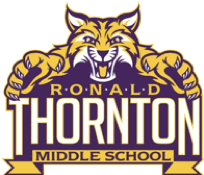 Ronald Thornton Middle School PTO Board Meeting Minutes  December 10, 2020 @ 10:00amThose present were as follows:Nicole Waters - PresidentParliamentarian – Madelon McGreneraRecording Secretary – Becky Niedzwecki1st VP – Kim LeeTreasurer – Gracie MurrayVIPS Coordinators – Jennifer McCulloughStaff Appreciation – Jenny Nelson and Misty ChoicePublicity – Kerri Burton and April JacobsMembership – Robin StricklandAt Large – Dee Dee Gray and Katie MatatallPresident’s Update – Nicole WatersNicole expressed her thanks to the PTO for supporting the RTMS family we adopted for Christmas.Asked for approval to purchase a $50 gift card as a retirement gift and thank you to Catherine Keith, the attendance clerk.Career Day will be 1/14-1/15.  The committee is still in need of speakers between 8:00-11:00 on 1/15. Parliamentarian Update – Madelon McGreneran/a Recording Secretary – Becky NiedzweckiMotion made to approve November 2020 minutes.  Kim Lee seconded the motion and it was approved. 1st VP update – Kim LeeN/a 2nd VP update Nicole reported a total of $3,268.15 in spiritwear sales to date.Still have remaining inventory available to purchase on the PTO website.Nicole reported a total of $1,110.24 made on spirit nights to date.   Treasurer update – Gracie MurrayMotion made to approve the November financials.  Madelon seconded the motion and it was approved VIPS update – Amanda Gates and Jennifer McCulloughJennifer asked the board to please email volunteer hoursStaff Appreciation Update – Jenny Nelson and Misty ChoiceWill be delivering holiday gift bags to the staff.  HEB donated candy canes, cookies and hot chocolate.Publicity update – Kerri Burton and April Jacobn/aMembership Update – Elizabeth Bartee and Robin Stricklandn/a At Large Update – DeeDee Gray and Katie Matatalln/aMeeting Adjourned : 10:15amNext Meeting: January 13, 2021 at 10:00am via ZoomSummary of MotionsRonald Thornton Middle School PTO Board Meeting MinutesDecember 10, 2020A motion was made by Becky Niedzwecki to approve the November 2020 PTO meeting minutes.  The motion was seconded by Kim Lee and approved.A motion was made by Gracie Murray to approve the November Financials.  Madelon McGrenera seconded the motion and it was approved. __________________________________			________________Becky Niedzwecki						DateRonald Thornton Middle SchoolPTO Secretary